РОССИЙСКАЯ ФЕДЕРАЦИЯ                           САМАРСКАЯ ОБЛАСТЬМУНИЦИПАЛЬНЫЙ РАЙОН СЫЗРАНСКИЙАДМИНИСТРАЦИЯсельского поселения ЗаборовкаПОСТАНОВЛЕНИЕ «19»  декабря   .				                                № 115О внесении изменений в муниципальную программу сельского поселения Заборовка муниципального района Сызранский «Осуществление материально-технического и транспортного  обеспечения деятельности администрации сельского поселения Заборовка муниципального района  Сызранский Самарской областина 2015-2017 годы»В целях осуществления оперативного, транспортного, технического, документационного и хозяйственного обеспечения деятельности администрации сельского поселения Заборовка муниципального района Сызранский на основе комплекса работ и услуг по совершенствованию материально-технического и транспортного обеспечения, администрация сельского поселения ЗаборовкаПОСТАНОВЛЯЕТ:Внести изменения в постановление администрации сельского поселения Заборовка муниципального района Сызранский от 22.12.2014г. № 78  «Об утверждении муниципальной программы сельского поселения Заборовка муниципального района Сызранский «Осуществление материально-технического и транспортного обеспечения деятельности администрации сельского поселения Заборовка муниципального района  Сызранский Самарской области на 2015-2017 годы».Программу и приложение № 1 изложить в новой редакции.Опубликовать настоящее постановление в газете «Вестник Заборовки».Контроль за исполнением настоящего постановления оставляю за собой.Глава сельского поселения Заборовкамуниципального района Сызранский Самарской области                                                                     И.В. БеленовскаяУтвержденапостановлением администрации сельского поселения Заборовкаот «19» декабря   2016г.   № 115Муниципальная программасельского поселения Заборовка муниципального района Сызранский«Осуществление материально-технического и транспортного  обеспечения деятельности администрации сельского поселения Заборовка муниципального района  Сызранский Самарской областина 2015-2017 годы»ПАСПОРТмуниципальной программы сельского поселения Заборовка муниципального района Сызранский«Осуществление материально-технического и транспортного обеспечения деятельности администрации сельского поселения Заборовка муниципального района  Сызранский Самарской области на 2015-2017 годы»I. Характеристика текущего состояния и основные проблемы, на решение которых направлена Муниципальная программаВ рамках реализации бюджетной политики переход на программно-целевой принцип планирования и исполнения бюджета является одним из самых значимых показателей, характеризующих качество организации бюджетного процесса.Внедрение принципов формирования программного бюджета предполагает сохранение и усиление роли существующих инструментов бюджетного планирования: реестра расходных обязательств, целевых программ, обоснований бюджетных ассигнований. Использование при формировании и исполнении бюджета программно-целевого подхода, позволяющего осуществлять концентрацию ресурсов в целях достижения конкретных измеримых результатов, будет являться основным инструментом повышения эффективности бюджетных расходов.Материально – техническое обеспечение деятельности администрации осуществляется посредством:приобретения, аренды и обслуживания транспортных средств администрацией сельского поселения Заборовка  (содержание и эксплуатация автотранспортных средств, поддержание их в технически исправном состоянии, приобретение эксплуатационных материалов (бензина, масел, запасных частей, прохождение технического осмотра, техническое обслуживание, сезонное обслуживание, текущий ремонт и т.д.);содержания административных зданий, помещений, в том числе гаражей, прилегающих к ним территорий и иных имущественных объектов, в состоянии, соответствующем противопожарным, санитарным, экологическим и иным установленным законодательством требованиям (текущий ремонт, предоставление коммунальных услуг; эксплуатации теплопотребляющих установок и тепловых сетей; технического, сервисного обслуживания и ремонта оборудования узлов учета тепловодоснабжения; обслуживания установок пожарной сигнализации; поддержания в исправном состоянии внутренних инженерных сетей и т.д.);обеспечения охраны административных зданий и иных имущественных объектов органов местного самоуправления, находящегося в них имущества и служебных документов;хозяйственно-технического обеспечения (в том числе своевременной и качественной уборки служебных и производственных помещений, прилегающих территорий к административным зданиям, обеспечения мебелью помещений общего пользования и т.д.);транспортного обеспечения в служебных целях;обеспечения мебелью, хозяйственными товарами.II.  Приоритеты, цель и задачи Муниципальной программы, планируемые конечные результаты реализации Муниципальной программыЦелью Муниципальной программы организационное, транспортное, хозяйственное, материально-техническое обеспечение деятельности администрации сельского поселения Заборовка на основе комплекса работ и услуг по совершенствованию материально-технического и транспортного обеспечения.Для достижения поставленной цели необходимо решение следующих задач:обеспечение стабильного снабжения работников администрации материально-техническими ресурсами;обеспечение бесперебойного транспортного обслуживания;сокращение затрат на материально-техническое снабжение и транспортное обеспечение.Реализация Программы позволит обеспечить:1.обеспеченность работников администрации сельского поселения Заборовка транспортом;2.обеспеченность работников администрации сельского поселения Заборовка оргтехникой;3.материально – техническое обеспечение деятельности администрации. III. Краткое описание мероприятий Муниципальной программы	Муниципальная программа не содержит подпрограмм, иных программ. Основные мероприятия Муниципальной программы изложены в приложении 1 к настоящей Муниципальной программе.IV. Сроки и этапы реализации Муниципальной программыСрок реализации Муниципальной программы 2015-2017 годы. Муниципальная программа реализуется в один этап.V. Перечень показателей (индикаторов) Муниципальной программыЦелевыми показателями (индикаторами) результативности являются:обеспечение администрации сельского поселения Заборовка муниципального района Сызранский транспортными услугами (км.);1.обеспеченность работников администрации сельского поселения Заборовка транспортом;2.обеспеченность работников администрации сельского поселения Заборовка оргтехникой;3. материально – техническое обеспечение деятельности администрации. VI. Информация о ресурсном обеспечении Муниципальной программы.Реализация Программы осуществляется за счет средств бюджета сельского поселения Заборовка муниципального района Сызранский. Общий объем финансирования по программе составляет 653210,31 рублей, в том числе по годам:в 2015 году – 152480 рублей;в 2016 году – 238430,31 рублей;в 2017 году – 262300 рублей.Объемы финансирования из бюджета сельского поселения Заборовка муниципального района Сызранский Самарской области, предусмотренные Программой, носят ориентировочный характер и подлежат ежегодной корректировке при формировании бюджета сельского поселения Заборовка на очередной финансовый год.VII. Методика комплексной оценки эффективностиреализации Муниципальной программыРеализация Программных мероприятий позволит обеспечить стабильное материально-техническое и транспортное обеспечение, а также оптимизировать затраты администрации  Сызранского района.Эффективность реализации Муниципальной программы оценивается путем соотнесения степени достижения целевых индикаторов (показателей) Муниципальной программы с уровнем ее финансирования (расходов).
Комплексный показатель эффективности реализации муниципальной программы за отчетный год рассчитывается по формуле,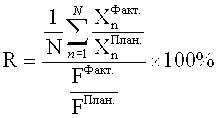 N - количество целевых индикаторов (показателей) Муниципальной программы; 
- плановое значение n-го целевого индикатора (показателя);
- значение n-го целевого индикатора (показателя) на конец отчетного года;
- плановая сумма финансирования по Муниципальной программы, предусмотренная на реализацию программных мероприятий в отчетном году;
- сумма расходов на реализацию Муниципальной программы на конец отчетного года.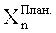 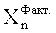 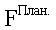 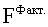 Для расчета комплексного показателя эффективности реализации Муниципальной программы используются целевые индикаторы (показатели), достижение которых предусмотрено в отчетном году.При значении комплексного показателя эффективности реализации Муниципальной программы свыше 80 процентов эффективность реализации Муниципальной программы признается высокой, при значении 80 процентов и менее - низкой.Оценка эффективности реализации Муниципальной программы осуществляется ежегодно муниципальным заказчиком Муниципальной программы путем установления степени достижения ожидаемых результатов, а также путем сравнения текущих значений индикаторов с их целевыми значениями.В случае несоответствия результатов выполнения Муниципальной программы системе показателей реализации Муниципальной программы бюджетные ассигнования на реализацию Муниципальной программы могут быть в установленном порядке сокращены администрацией сельского поселения Заборовка.Приложение 1 к муниципальной программе сельского поселения Заборовка муниципального района Сызранский  «Осуществление материально-технического и транспортного обеспечения деятельности администрации сельского поселения Заборовка  муниципального района Сызранский Самарской области на 2015-2017 годы» Основные мероприятия Муниципальной программыНаименование муниципальной программымуниципальная программа сельского поселения Заборовка муниципального района Сызранский  «Осуществление материально-технического и транспортного обеспечения деятельности администрации сельского поселения Заборовка муниципального района  Сызранский Самарской области на 2015-2017 годы» (далее – Муниципальная программа)Дата принятия решения о разработке муниципальной программы01.12.2014г. Ответственный исполнитель муниципальной программыадминистрация сельского поселения Заборовка муниципального района Сызранский Самарской области (далее – администрация)Соисполнители муниципальной программыпри реализации мероприятий Муниципальной программы соисполнители не предусмотреныУчастники муниципальной программыОтсутствуют Цель муниципальной программыорганизационное, транспортное, хозяйственное, материально-техническое обеспечение деятельности администрации сельского поселения Заборовка на основе комплекса работ и услуг по совершенствованию материально-технического и транспортного обеспеченияЗадачи муниципальной программыобеспечение стабильного снабжения работников администрации материально-техническими ресурсами;обеспечение бесперебойного транспортного обслуживания администрации;сокращение затрат на материально-техническое снабжение и транспортное обеспечение.Этапы и сроки реализации муниципальной программы2015-2017 годыМуниципальная программа реализуется в один этап.Показатели (индикаторы)муниципальной программы1.обеспеченность работников органов администрации транспортом;2.обеспеченность работников администрации оргтехникой;3.материально – техническое обеспечение деятельности администрации. Перечень подпрограммМуниципальная программа не содержит подпрограммОбъем бюджетных ассигнований муниципальной программыРеализация Муниципальной программы осуществляется за счет средств бюджета сельского поселения Заборовка. Общий объем финансирования по Муниципальной программе составляет 653210,31 рублей, в том числе по годам:в 2015 году – 152480 рублей;в 2016 году –238430,31 рублей;в 2017 году – 262300 рублей.Ожидаемые результаты реализации муниципальной программыРеализация программных мероприятий позволит получить высокий социально-экономический эффект посредством повышения эффективности деятельности администрации.Ожидаемыми результатами реализации Муниципальной программы являются:1.обеспеченность работников администрации транспортом;2.обеспеченность работников администрации оргтехникой;3.материально – техническое обеспечение деятельности администрации. № п/пНаименование мероприятияОбъем финансирования по годам, руб.Объем финансирования по годам, руб.Объем финансирования по годам, руб.Объем финансирования по годам, руб.№ п/пНаименование мероприятия201520162017Всего1.Приобретение топлива для автомобилей6830080936788002280362.Техническое обслуживание автомобилей (ремонт)10000100003.Приобретение запасных частей для автомобилей150002096420000559644Страхование автомобилей32102980,31400010190,315Обеспечение телефонной связью и Интернетом4930055700600001650006Техническое обслуживание и ремонт вычислительной техники, заправка картриджей6000768016000296807Обслуживание программ, приобретение и продление лицензий1067070170700001508408Приобретение  программ35003500ИТОГО152480238430,31262300653210,31